Шнекобур класс «А»Крутящий момент до 1 000 кгс/мДиаметр трубы – 114*8 ммТолщина витка – Марка стали – 09Г2С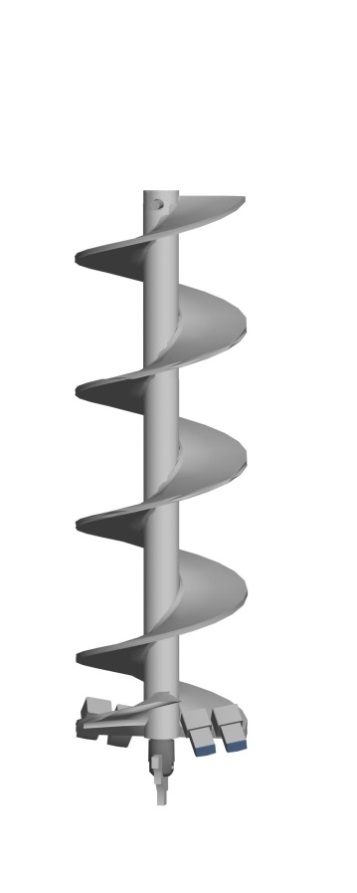 Категория бурения 1-4Категория бурения 1-4Категория бурения 1-4Категория бурения 1-4Категория бурения 4-7Категория бурения 4-7Категория бурения 4-7Категория бурения 4-7Диаметр (мм)Длина Длина Длина Диаметр (мм)Длина Длина Длина 20034 35042 90050 65020040 55049 35057 32025035 15043 80052 95025041 35050 27059 69030036 40048 25055 75030042 64054 85062 590350/36037 65048 85060 950350/36043 93055 50067 95040039 90053 65063 95040046 25060 40071 05045042 25053 95068 80045048 67060 75076 10050044 75058 55074 95050051 25065 45082 35055048 75061 40082 90055055 37068 40090 55060053 40068 05987 70060060 15075 25095 480630/65056 70069 20096 900630/65063 55076 450104 96070060 85077 950108 35070067 85085 450116 75075064 75081 900117 80075071 85089 500126 49080069 95090 850129 70080077 20098 750138 750